О внесении на рассмотрение в Думу городского округа проекта решения Думы городского округа «О внесении изменений в решение Думы городского округа от 29 сентября 2021 года «Об утверждении Положения о муниципальном жилищном контроле на территории Верхнесалдинского городского округа»В целях совершенствования нормативного регулирования по муниципальному контролю в рамках реализации Федерального закона от                      31 июля 2020 года № 248-ФЗ «О государственном контроле (надзоре) и муниципальном контроле в Российской Федерации», в соответствии со статьей 53 Федерального закона от 31 июля 2020 года № 248-ФЗ «О государственном контроле (надзоре) и муниципальном контроле в Российской Федерации», Федеральным законом от 06 октября 2003 года № 131-ФЗ «Об общих принципах организации местного самоуправления в Российской Федерации», Положением о муниципальных правовых актах Верхнесалдинского городского округа, утвержденным решением Думы городского округа от 30.01.2013 № 107 «Об утверждении Положения о муниципальных правовых актах Верхнесалдинского городского округа», руководствуясь Уставом Верхнесалдинского городского округа,ПОСТАНОВЛЯЮ:1. Заместителю главы администрации по жилищно-коммунальному хозяйству, энергетике и транспорту А.Б. Душину внести на рассмотрение в Думу городского округа проект решения Думы городского округа «О внесении на рассмотрение в Думу городского округа проекта решения Думы городского округа «О внесении изменений в решение Думы городского округа от                                29 сентября 2021 года № 370 «Об утверждении Положения о муниципальном жилищном контроле на территории Верхнесалдинского городского округа» (прилагается).2. Контроль за исполнением настоящего постановления возложить на заместителя главы администрации по жилищно-коммунальному хозяйству, энергетике и транспорту А.Б. Душина.И.о. главы Верхнесалдинскогогородского округа                                                                              И.Б. СальниковПроект решения Думы городского округа О внесении на рассмотрение в Думу городского округа проекта решения Думы городского округа «О внесении изменений в решение Думы городского округа от 29 сентября 2021 года № 370 «Об утверждении Положения о муниципальном жилищном контроле на территории Верхнесалдинского городского округа»»Рассмотрев постановление администрации Верхнесалдинского городского округа от _____________ года № ________ «О внесении на рассмотрение в Думу городского округа проекта решения Думы городского округа «О внесении изменений в решение Думы городского округа от 29 сентября 2021 года № 370 «Об утверждении Положения о муниципальном жилищном контроле на территории Верхнесалдинского городского округа», в соответствии со статьей 53 Федерального закона от 31 июля 2020 года № 248-ФЗ «О государственном контроле (надзоре) и муниципальном контроле в Российской Федерации», Федеральным законом Российской Федерации от 06 октября 2003 года                                № 131-ФЗ «Об общих принципах организации местного самоуправления в Российской Федерации», Уставом Верхнесалдинского городского округа, Положением о муниципальных правовых актах Верхнесалдинского городского округа, утвержденным решением Думы городского округа от  30.01.2013 № 107 «Об утверждении Положения о муниципальных правовых актах Верхнесалдинского городского округа», Дума городского округа                             Р Е Ш И Л А:          1. Внести в решение Думы городского округа от 29 сентября 2021 года № 370 «Об утверждении Положения о муниципальном жилищном контроле на территории Верхнесалдинского городского округа» следующие изменения:1) дополнить разделом III.I «Проверочные листы»:«70.1. В целях снижения рисков причинения вреда (ущерба) на объектах контроля и оптимизации проведения контрольных мероприятий контрольный орган формирует и утверждает проверочные листы (списки контрольных вопросов, ответы на которые свидетельствуют о соблюдении или несоблюдении контролируемым лицом обязательных требований).Проверочные листы подлежат обязательному применению при осуществлении следующих контрольных мероприятий: а) инспекционный визит; б) документарная проверка; в) выездная проверка.Контрольный орган вправе применять проверочные листы при проведении иных контрольных мероприятий (а) наблюдение за соблюдением обязательных требований; б) выездное обследование) (за исключением контрольного мероприятия, основанием для проведения которого является истечение срока исполнения решения контрольного органа об устранении выявленного нарушения обязательных требований), а также контрольных мероприятий на основании программы проверок.Формы проверочных листов утверждаются нормативным правовым актом администрации Верхнесалдинского городского округа в соответствии с требованиями Постановления Правительства РФ от 27.10.2021 № 1844 «Об утверждении требований к разработке, содержанию, общественному обсуждению проектов форм проверочных листов, утверждению, применению, актуализации форм проверочных листов, а также случаев обязательного применения проверочных листов».Формы проверочных листов после дня их официального опубликования подлежат размещению на официальном сайте контрольного органа в сети «Интернет» и внесению в единый реестр видов муниципального контроля.»;2) пункт 95 исключить.4. Настоящее решение вступает в силу с момента его официального опубликования.          5. Опубликовать настоящее решение в официальном печатном средстве массовой информации «Салдинская газета» и разместить на официальном сайте Думы городского округа http://duma-vsalda.midural.ru.6. Контроль за исполнением настоящего решения возложить на постоянную комиссию по местному самоуправлению и законодательству                 (М.А. Костюк).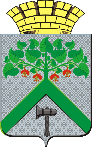 АДМИНИСТРАЦИЯВЕРХНЕСАЛДИНСКОГО  ГОРОДСКОГО  ОКРУГАПОСТАНОВЛЕНИЕАДМИНИСТРАЦИЯВЕРХНЕСАЛДИНСКОГО  ГОРОДСКОГО  ОКРУГАПОСТАНОВЛЕНИЕАДМИНИСТРАЦИЯВЕРХНЕСАЛДИНСКОГО  ГОРОДСКОГО  ОКРУГАПОСТАНОВЛЕНИЕот _________________ №__________г. Верхняя СалдаПриложениек постановлению администрации Верхнесалдинского городского округаот _________      № ____________«О внесении на рассмотрение в Думу городского округа проекта решения Думы городского округа «О внесении изменений в решение Думы городского округа от 29 сентября 2021 года № 370 «Об утверждении Положения о муниципальном жилищном контроле на территории Верхнесалдинского городского округа»Председатель Думы городского округа_______________________ И.Г. Гуреев«______»________   ________2022 год    И.о. главы Верхнесалдинского                   городского округа    ________________ И.Б. Сальников    «______»_______________2022 год    И.о. главы Верхнесалдинского                   городского округа    ________________ И.Б. Сальников    «______»_______________2022 год